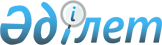 О внесении изменения в постановление Правительства Республики Казахстан от 30 ноября 2012 года № 1520 "О реализации Закона Республики Казахстан "О республиканском бюджете на 2013 - 2015 годы"Постановление Правительства Республики Казахстан от 28 ноября 2013 года № 1261      Примечание РЦПИ!

      Вводится в действие с 1 января 2013 года.

      Правительство Республики Казахстан ПОСТАНОВЛЯЕТ:



      1. Внести в постановление Правительства Республики Казахстан от 30 ноября 2012 года № 1520 «О реализации Закона Республики Казахстан «О республиканском бюджете на 2013 – 2015 годы» следующее изменение:



      в приложении 42 к указанному постановлению:



      в перечне государственных заданий на 2013 год: 



      строку, порядковый номер 70, изложить в следующей редакции:

      «                                                                   ».



      2. Настоящее постановление вводится в действие с 1 января 2013 года.      Премьер-Министр

      Республики Казахстан                       С. Ахметов
					© 2012. РГП на ПХВ «Институт законодательства и правовой информации Республики Казахстан» Министерства юстиции Республики Казахстан
				70.Проведение социально значимых и культурных мероприятий Проведение праздничных мероприятий и торжественных концертов, посвященных празднованиям государственных праздников; проведение торжественного концерта, посвященного Ассамблее народа Казахстана; проведение концертных мероприятий в рамках официальных встреч Главы государства с иностранными делегациями; проведение дней культуры в Казахстане и за рубежомМинистерство культуры и информации Республики КазахстанАО «Қазақ  әуендерi»008 « Проведение социально значимых и культурных мероприятий»646 967